2019年度部门决算公开文本廊坊市中共大厂回族自治县委党史研究室部门二〇二〇年 十一月目    录第一部分   部门概况一、部门职责二、机构设置第二部分   2019年度部门决算情况说明一、收入支出决算总体情况说明二、收入决算情况说明三、支出决算情况说明四、财政拨款收入支出决算总体情况说明五、一般公共预算“三公”经费支出决算情况说明六、其他重要事项的说明第三部分  名词解释第四部分  2019年度部门决算报表第五部分  预算绩效公开内容一、预算绩效情况说明二、预算绩效公开表格1.项目支出绩效自评表2.部门（单位）整体绩效自评表一、部门职责1、通过各种途径广泛征集党史资料，科学总结党领导大厂人民开展革命与建设的历史经验，编纂党史资料书刊； 2、围绕县委中心任务和工作大局开展党史专题研究，为党委和政府决策提供历史镜鉴，为党委和政府处理历史遗留问题提供依据和咨询；3、运用党史资料和编研成果对党员干部和广大群众进行党史宣传教育。二、机构设置从决算编报单位构成看，纳入2019 年度本部门决算汇编范围的独立核算单位（以下简称“单位”）共1个，具体情况如下：一、收入支出决算总体情况说明本部门2019年度收支总计（含结转和结余）80.08万元。与2018年度决算相比，收支各增加11.49万元，增长16%，主要是人员增加。二、收入决算情况说明本部门2019年度本年收入合计80.08万元，其中：财政拨款收入80.08万元，占100%；事业收入0万元，占0%；经营收入0万元，占0%；其他收入0万元，占0%。图1：收入决算结构饼状图三、支出决算情况说明本部门2019年度本年支出合计79.94万元，其中：基本支出78.94万元，占99%；项目支出1万元，占1%；经营支出0万元，占0%。如图所示：图2：支出决算结构饼状图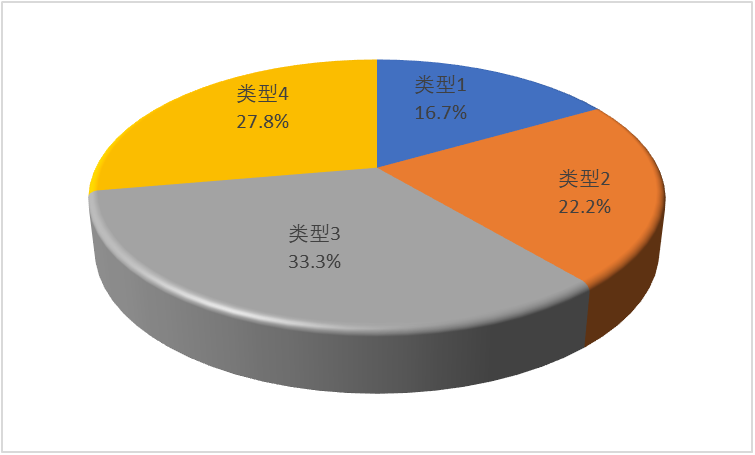 四、财政拨款收入支出决算总体情况说明（一）财政拨款收支与2018 年度决算对比情况本部门2019年度形成的财政拨款收支均为一般公共预算财政拨款，其中本年收入80.08万元,比2018年度增加11.49万元，增长16%，主要是人员增加；本年支出79.94万元，增加11.52万元，增长16%，主要是人员增加。图2：财政拨款收支情况（二）财政拨款收支与年初预算数对比情况本部门2019年度一般公共预算财政拨款收入80.08万元，完成年初预算的100%（如图4）,比年初预算增加9.08万元，决算数大于预算数主要原因是人员增加；本年支出79.94万元，完成年初预算的100%,比年初预算增加8.94万元，决算数大于预算数主要原因是主要是人员增加。图4：财政拨款收支预决算对比情况财政拨款支出决算结构情况。2019 年度财政拨款支出79.94万元，主要用于以下方面一般公共服务（类）支出67.76万元，占85%，；医疗卫生与计划生育（类）支出2.37万元，占3%；社会保障和就业（类）支出 5.77万元，占7%；住房保障（类）支出4.03万元，占5%。图5：财政拨款支出决算结构（按功能分类）（四）一般公共预算基本支出决算情况说明2019 年度财政拨款基本支出78.94万元，其中：人员经费 67.3万元，主要包括基本工资、津贴补贴、奖金、伙食补助费、绩效工资、机关事业单位基本养老保险缴费、职业年金缴费、职工基本医疗保险缴费、公务员医疗补助缴费、住房公积金、医疗费、其他社会保障缴费、其他工资福利支出、离休费、退休费、抚恤金、生活补助、医疗费补助、奖励金、其他对个人和家庭的补助支出；公用经费 11.64万元，主要包括办公费、印刷费、咨询费、手续费、水费、电费、邮电费、取暖费、物业管理费、差旅费、因公出国（境）费用、维修（护）费、租赁费、会议费、培训费、公务接待费、专用材料费、劳务费、委托业务费、工会经费、福利费、公务用车运行维护费、其他交通费用、税金及附加费用、其他商品和服务支出、办公设备购置、专用设备购置、信息网络及软件购置更新、公务用车购置、其他资本性支出。五、一般公共预算“三公” 经费支出决算情况说明本部门2019年度“三公”经费支出共计0.03万元，完成预算的100%,与年初预算一样，与2018年度决算一样无增减。（二）公务用车购置及运行维护费支出0万元。本部门2019年度公务用车购置及运行维护费较预算减少0万元，降低0%,较上年减少0万元，降低0%。其中：公务用车购置费：本部门2019年度公务用车购置量0辆，发生“公务用车购置”经费支出0万元。公务用车购置费支出较预算增加0万元，增长0%,0较上年增加0万元，增长0%.公务用车运行维护费：本部门2019年度单位公务用车保有量0辆。公车运行维护费支出较预算增加0万元，增长0%,较上年增加0万元，增长0%。（三）公务接待费支出0.03万元。本部门2019年度公务接待共1批次5人次。公务接待费支出与预算一样，与上年一样无增减。 六、其他重要事项的说明（一）机关运行经费情况本部门2019年度机关运行经费支出78.94万元，比2018年度增加10.52万元，增长13%。主要原因是人员增加。（二）政府采购情况本部门2019年度政府采购支出总额0万元，从采购类型来看，政府采购货物支出0万元、政府采购工程支出0万元、政府采购服务支出 0万元。授予中小企业合同金0万元，占政府采购支出总额的0%，其中授予小微企业合同金额0万元，占政府采购支出总额的 0%。（三）国有资产占用情况截至2019年12月31日，本部门无车辆，较2018年度决算无增减变化。单位价值50万元以上通用设备0台（套），较2018年度决算无增减变化；单位价值100万元以上专用设备0台（套），较2018年度决算无增减变化。（四）其他需要说明的情况1、本部门2019年度无政府性基金预算财政拨款收入支出决算，故以空表列示。2、本部门2019年度无国有资本经营支出决算，故以空表列示。3、本部门2019年度政府采购情况支出决算，故以空表列示。4、由于决算公开表格中金额数值应当保留两位小数，公开数据为四舍五入计算结果，个别数据合计项与分项之和存在小数点后差额，特此说明。。（一）财政拨款收入：本年度从本级财政部门取得的财政拨款，包括一般公共预算财政拨款和政府性基金预算财政拨款。（二）事业收入：指事业单位开展专业业务活动及辅助活动所取得的收入。（三）其他收入：指除上述“财政拨款收入”“事业收入”“经营收入”等以外的收入。（四）用事业基金弥补收支差额：指事业单位在用当年的“财政拨款收入”“财政拨款结转和结余资金”“事业收入”“经营收入”“其他收入”不足以安排当年支出的情况下，使用以前年度积累的事业基金（事业单位当年收支相抵后按国家规定提取、用于弥补以后年度收支差额的基金）弥补本年度收支缺口的资金。（五）年初结转和结余：指以前年度尚未完成、结转到本年仍按原规定用途继续使用的资金，或项目已完成等产生的结余资金。（六）结余分配：指事业单位按照事业单位会计制度的规定从非财政补助结余中分配的事业基金和职工福利基金等。（七）年末结转和结余：指单位按有关规定结转到下年或以后年度继续使用的资金，或项目已完成等产生的结余资金。（八）基本支出：填列单位为保障机构正常运转、完成日常工作任务而发生的各项支出。（九）项目支出：填列单位为完成特定的行政工作任务或事业发展目标，在基本支出之外发生的各项支出（十）基本建设支出：填列由本级发展与改革部门集中安排的用于购置固定资产、战略性和应急性储备、土地和无形资产，以及购建基础设施、大型修缮所发生的一般公共预算财政拨款支出，不包括政府性基金、财政专户管理资金以及各类拼盘自筹资金等。（十一）其他资本性支出：填列由各级非发展与改革部门集中安排的用于购置固定资产、战备性和应急性储备、土地和无形资产，以及购建基础设施、大型修缮和财政支持企业更新改造所发生的支出。（十二）“三公”经费：指部门用财政拨款安排的因公出国（境）费、公务用车购置及运行费和公务接待费。其中，因公出国（境）费反映单位公务出国（境）的国际旅费、国外城市间交通费、住宿费、伙食费、培训费、公杂费等支出；公务用车购置及运行费反映单位公务用车购置支出（含车辆购置税、牌照费）及按规定保留的公务用车燃料费、维修费、过桥过路费、保险费、安全奖励费用等支出；公务接待费反映单位按规定开支的各类公务接待（含外宾接待）支出。（十三）其他交通费用：填列单位除公务用车运行维护费以外的其他交通费用。如公务交通补贴、租车费用、出租车费用，飞机、船舶等燃料费、维修费、保险费等。（十四）公务用车购置：填列单位公务用车车辆购置支出（含车辆购置税、牌照费）。（十五）其他交通工具购置：填列单位除公务用车外的其他各类交通工具（如船舶、飞机等）购置支出（含车辆购置税、牌照费）。（十六）机关运行经费：指为保障行政单位（包括参照公务员法管理的事业单位）运行用于购买货物和服务的各项资金，包括办公及印刷费、邮电费、差旅费、会议费、福利费、日常维修费、专用材料以及一般设备购置费、办公用房水电费、办公用房取暖费、办公用房物业管理费、公务用车运行维护费以及其他费用。（十七）经费形式:按照经费来源，可分为财政拨款、财政性资金基本保证、财政性资金定额或定项补助、财政性资金零补助四类。注：本表反映部门本年度一般公共预算财政拨款收入及支出情况。      注：本表反映部门本年度一般公共预算财政拨款基本支出明细情况。        注：本表反映部门本年度“三公”经费支出预决算情况。其中：预算数为“三公”经费全年预算数，反映按规定程序调整后的预算数；决算数是包括当年一般公共预算财政拨款和以前年度结转资金安排的实际支出。											注：本部门本年度无相关收入支出情况，按要求以空表列示。注：本部门本年度无相关收入支出情况，按要求以空表列示。一、预算绩效情况说明（一）预算绩效管理工作开展情况根据预算绩效管理要求，本部门对2019年度整体绩效实现情况和项目支出情况开展绩效评价。组织对2019年度一般公共预算项目支出全面开展绩效自评，项目2个，涉及资金3.5万元，占一般公共预算项目支出总额的100%。组织对2019年度印刷大事记预算项目支出开展绩效自评。（二）部门绩效评价结果1.项目绩效自评结果。本部门2019 年度对个项目进行了绩效自评，项目自评结果90 分以上的2 项。在部门决算公开中反映 印刷费项目绩效自评结果。印刷费项目综述：根据年初设定的绩效目标，印刷费项目绩效自评得分为100分（绩效自评表附后）。全年预算数为1万元，执行数为1万元，完成预算的100%。项目绩效目标完成情况：我单位严格按照县财政局下达的预算指标要求，很好地完成了各项绩效指标。但是，结合工作实际，在绩效目标的完成上仍有提升空间，如在项目的落实时效等方面，还有待进一步改进；需进一步优化专项项目的预算编制，提高资金的使用效率。单位将进一步加强项目绩效评价结果的应用管理，根据评价结果，提升项目绩效评价结果的应用力度。对于评价中发现的问题及时进行整改和完善。更好地服务于社会，带来更好的经济效益和社会效益。印刷费项目绩效自评综述：按照县委、县政府及财政局工作要求，对预算项目资金进行绩效评价。严格按照财政局下发关于绩效评价及支出进度的通知，调整支出进度。严格把关项目资金支出方向，做到专款专用。2.财政评价项目绩效评价结果2019年印刷《大事记》业务工作已如期完成，本项目无论从产出数量、产出质量、产出成本上都基本达到绩效目标。从社会效益、影响效益、受众满意上都达到最佳效果。综合评价为优秀。3.部门整体绩效自评结果。我单位2019年度项目总分在90分以，项目评价等级为“优”，评优率为100%。2019年业务工作已如期完成，本项目无论从产出数量、产出质量、产出成本上都基本达到绩效目标。从社会效益、影响效益、受众满意上都达到最佳效果。综合评价为优秀。二、绩效公开表格序号单位名称单位基本性质经费形式1中共大厂回族自治县委党史研究室参公事业单位财政拨款收入支出决算总表收入支出决算总表收入支出决算总表收入支出决算总表收入支出决算总表收入支出决算总表公开01表部门：中共大厂回族自治县委党史研究室部门：中共大厂回族自治县委党史研究室部门：中共大厂回族自治县委党史研究室金额单位：万元收入收入收入支出支出支出项目行次金额项目行次金额栏次1栏次2一、财政拨款收入180.07一、一般公共服务支出2867.76二、上级补助收入2二、外交支出29三、事业收入3三、国防支出30四、经营收入4四、公共安全支出31五、附属单位上缴收入5五、教育支出32六、其他收入6六、科学技术支出337七、文化体育与传媒支出348八、社会保障和就业支出355.789九、医疗卫生与计划生育支出362.3710十、节能环保支出3711十一、城乡社区支出3812十二、农林水支出3913十三、交通运输支出4014十四、资源勘探信息等支出4115十五、商业服务业等支出4216十六、金融支出4317十七、援助其他地区支出4418十八、国土海洋气象等支出4519十九、住房保障支出464.0320二十、粮油物资储备支出4721二十一、其他支出4822二十二、债务还本支出4923二十三、债务付息支出50本年收入合计2480.07本年支出合计5179.94用事业基金弥补收支差额25结余分配52年初结转和结余260.01年末结转和结余530.14总计2780.08总计5480.08注：本表反映部门本年度的总收支和年末结转结余情况。收入决算表收入决算表收入决算表收入决算表收入决算表收入决算表收入决算表收入决算表收入决算表收入决算表收入决算表收入决算表收入决算表收入决算表收入决算表收入决算表收入决算表收入决算表收入决算表收入决算表收入决算表收入决算表收入决算表收入决算表收入决算表收入决算表收入决算表公开02表公开02表公开02表公开02表公开02表部门：中共大厂回族自治县委党史研究室部门：中共大厂回族自治县委党史研究室部门：中共大厂回族自治县委党史研究室部门：中共大厂回族自治县委党史研究室部门：中共大厂回族自治县委党史研究室部门：中共大厂回族自治县委党史研究室部门：中共大厂回族自治县委党史研究室部门：中共大厂回族自治县委党史研究室部门：中共大厂回族自治县委党史研究室部门：中共大厂回族自治县委党史研究室金额单位：万元金额单位：万元金额单位：万元金额单位：万元金额单位：万元项目项目项目项目项目项目项目项目项目本年收入合计本年收入合计本年收入合计本年收入合计财政拨款收入财政拨款收入上级补助收入上级补助收入上级补助收入事业收入事业收入事业收入经营收入经营收入附属单位上缴收入附属单位上缴收入其他收入其他收入功能分类科目编码功能分类科目编码功能分类科目编码功能分类科目编码功能分类科目编码功能分类科目编码科目名称科目名称科目名称本年收入合计本年收入合计本年收入合计本年收入合计财政拨款收入财政拨款收入上级补助收入上级补助收入上级补助收入事业收入事业收入事业收入经营收入经营收入附属单位上缴收入附属单位上缴收入其他收入其他收入栏次栏次栏次栏次栏次栏次栏次栏次栏次111122333444556677合计合计合计合计合计合计合计合计合计80.0780.0780.0780.0780.0780.07201201201201201201一般公共服务支出一般公共服务支出一般公共服务支出67.967.967.967.967.967.9201312013120131201312013120131党委办公厅（室）及相关机构事务党委办公厅（室）及相关机构事务党委办公厅（室）及相关机构事务67.7267.7267.7267.7267.7267.72201310120131012013101201310120131012013101行政运行行政运行行政运行66.7266.7266.7266.7266.7266.72201305201305201305201305201305201305专项业务专项业务专项业务111111201322013220132201322013220132组织事务组织事务组织事务0.180.180.180.180.180.18201320120132012013201201320120132012013201行政运行行政运行行政运行0.180.180.180.180.180.18208208208208208208社会保障和就业支出社会保障和就业支出社会保障和就业支出5.785.785.785.785.785.78208052080520805208052080520805行政事业单位离退休行政事业单位离退休行政事业单位离退休5.785.785.785.785.785.78208050520805052080505208050520805052080505机关事业单位基本养老保险缴费支出机关事业单位基本养老保险缴费支出机关事业单位基本养老保险缴费支出5.785.785.785.785.785.78210210210210210210医疗卫生与计划生育支出医疗卫生与计划生育支出医疗卫生与计划生育支出2.372.372.372.372.372.37210112101121011210112101121011行政事业单位医疗行政事业单位医疗行政事业单位医疗2.372.372.372.372.372.37210110121011012101101210110121011012101101行政单位医疗行政单位医疗行政单位医疗2.372.372.372.372.372.37221221221221221221住房保障支出住房保障支出住房保障支出4.034.034.034.034.034.03221022210222102221022210222102住房改革支出住房改革支出住房改革支出4.034.034.034.034.034.03221020122102012210201221020122102012210201住房公积金住房公积金住房公积金4.034.034.034.034.034.03注：本表反映部门本年度取得的各项收入情况。注：本表反映部门本年度取得的各项收入情况。注：本表反映部门本年度取得的各项收入情况。注：本表反映部门本年度取得的各项收入情况。注：本表反映部门本年度取得的各项收入情况。注：本表反映部门本年度取得的各项收入情况。注：本表反映部门本年度取得的各项收入情况。注：本表反映部门本年度取得的各项收入情况。注：本表反映部门本年度取得的各项收入情况。注：本表反映部门本年度取得的各项收入情况。注：本表反映部门本年度取得的各项收入情况。注：本表反映部门本年度取得的各项收入情况。注：本表反映部门本年度取得的各项收入情况。注：本表反映部门本年度取得的各项收入情况。注：本表反映部门本年度取得的各项收入情况。注：本表反映部门本年度取得的各项收入情况。注：本表反映部门本年度取得的各项收入情况。注：本表反映部门本年度取得的各项收入情况。注：本表反映部门本年度取得的各项收入情况。注：本表反映部门本年度取得的各项收入情况。注：本表反映部门本年度取得的各项收入情况。注：本表反映部门本年度取得的各项收入情况。注：本表反映部门本年度取得的各项收入情况。注：本表反映部门本年度取得的各项收入情况。注：本表反映部门本年度取得的各项收入情况。注：本表反映部门本年度取得的各项收入情况。注：本表反映部门本年度取得的各项收入情况。支出决算表支出决算表支出决算表支出决算表支出决算表支出决算表支出决算表支出决算表支出决算表支出决算表支出决算表支出决算表支出决算表支出决算表支出决算表支出决算表支出决算表支出决算表支出决算表支出决算表支出决算表支出决算表支出决算表支出决算表支出决算表支出决算表公开03表公开03表部门：中共大厂回族自治县委党史研究室部门：中共大厂回族自治县委党史研究室部门：中共大厂回族自治县委党史研究室部门：中共大厂回族自治县委党史研究室部门：中共大厂回族自治县委党史研究室部门：中共大厂回族自治县委党史研究室部门：中共大厂回族自治县委党史研究室部门：中共大厂回族自治县委党史研究室金额单位：万元金额单位：万元金额单位：万元金额单位：万元金额单位：万元金额单位：万元金额单位：万元项目项目项目项目项目项目项目本年支出合计基本支出基本支出基本支出项目支出项目支出项目支出项目支出项目支出上缴上级支出上缴上级支出上缴上级支出经营支出经营支出经营支出经营支出经营支出对附属单位补助支出对附属单位补助支出功能分类科目编码功能分类科目编码功能分类科目编码功能分类科目编码功能分类科目编码科目名称科目名称本年支出合计基本支出基本支出基本支出项目支出项目支出项目支出项目支出项目支出上缴上级支出上缴上级支出上缴上级支出经营支出经营支出经营支出经营支出经营支出对附属单位补助支出对附属单位补助支出功能分类科目编码功能分类科目编码功能分类科目编码功能分类科目编码功能分类科目编码科目名称科目名称本年支出合计基本支出基本支出基本支出项目支出项目支出项目支出项目支出项目支出上缴上级支出上缴上级支出上缴上级支出经营支出经营支出经营支出经营支出经营支出对附属单位补助支出对附属单位补助支出功能分类科目编码功能分类科目编码功能分类科目编码功能分类科目编码功能分类科目编码科目名称科目名称本年支出合计基本支出基本支出基本支出项目支出项目支出项目支出项目支出项目支出上缴上级支出上缴上级支出上缴上级支出经营支出经营支出经营支出经营支出经营支出对附属单位补助支出对附属单位补助支出栏次栏次栏次栏次栏次栏次栏次1222333334445555566合计合计合计合计合计合计合计79.9478.9478.9478.9411111201201201201201一般公共服务支出一般公共服务支出67.7667.7667.7667.762013120131201312013120131党委办公厅（室）及相关机构事务党委办公厅（室）及相关机构事务67.5867.5867.5867.5820131012013101201310120131012013101行政运行行政运行66.5866.5866.5866.58201305201305201305201305201305专项业务专项业务1111112013220132201322013220132组织事务组织事务0.180.180.180.1820132012013201201320120132012013201行政运行行政运行0.180.180.180.18208208208208208社会保障和就业支出社会保障和就业支出5.785.785.785.782080520805208052080520805行政事业单位离退休行政事业单位离退休5.785.785.785.7820805052080505208050520805052080505机关事业单位基本养老保险缴费支出机关事业单位基本养老保险缴费支出5.785.785.785.78210210210210210医疗卫生与计划生育支出医疗卫生与计划生育支出2.372.372.372.372101121011210112101121011行政事业单位医疗行政事业单位医疗2.372.372.372.3721011012101101210110121011012101101行政单位医疗行政单位医疗2.372.372.372.37221221221221221住房保障支出住房保障支出4.034.034.034.032210222102221022210222102住房改革支出住房改革支出4.034.034.034.0322102012210201221020122102012210201住房公积金住房公积金4.034.034.034.03注：本表反映部门本年度各项支出情况。注：本表反映部门本年度各项支出情况。注：本表反映部门本年度各项支出情况。注：本表反映部门本年度各项支出情况。注：本表反映部门本年度各项支出情况。注：本表反映部门本年度各项支出情况。注：本表反映部门本年度各项支出情况。注：本表反映部门本年度各项支出情况。注：本表反映部门本年度各项支出情况。注：本表反映部门本年度各项支出情况。注：本表反映部门本年度各项支出情况。注：本表反映部门本年度各项支出情况。注：本表反映部门本年度各项支出情况。注：本表反映部门本年度各项支出情况。注：本表反映部门本年度各项支出情况。注：本表反映部门本年度各项支出情况。注：本表反映部门本年度各项支出情况。注：本表反映部门本年度各项支出情况。注：本表反映部门本年度各项支出情况。注：本表反映部门本年度各项支出情况。注：本表反映部门本年度各项支出情况。注：本表反映部门本年度各项支出情况。注：本表反映部门本年度各项支出情况。注：本表反映部门本年度各项支出情况。注：本表反映部门本年度各项支出情况。注：本表反映部门本年度各项支出情况。财政拨款收入支出决算总表财政拨款收入支出决算总表财政拨款收入支出决算总表财政拨款收入支出决算总表财政拨款收入支出决算总表财政拨款收入支出决算总表财政拨款收入支出决算总表财政拨款收入支出决算总表公开04表公开04表公开04表部门：中共大厂回族自治县委党史研究室部门：中共大厂回族自治县委党史研究室部门：中共大厂回族自治县委党史研究室金额单位：万元金额单位：万元金额单位：万元收     入收     入收     入支     出支     出支     出支     出支     出项目行次金额项目行次合计一般公共预算财政拨款政府性基金预算财政拨款项目行次金额项目行次合计一般公共预算财政拨款政府性基金预算财政拨款栏次1栏次234一、一般公共预算财政拨款180.07一、一般公共服务支出3067.7667.76二、政府性基金预算财政拨款2二、外交支出313三、国防支出324四、公共安全支出335五、教育支出346六、科学技术支出357七、文化旅游体育与传媒支出368八、社会保障和就业支出375.785.789九、卫生健康支出382.372.3710十、节能环保支出3911十一、城乡社区支出4012十二、农林水支出4113十三、交通运输支出4214十四、资源勘探信息等支出4315十五、商业服务业等支出4416十六、金融支出4517十七、援助其他地区支出4618十八、自然资源海洋气象等支出4719十九、住房保障支出484.034.0320二十、粮油物资储备支出4921二十一、灾害防治及应急管理支出5022二十二、其他支出5123二十四、债务付息支出52本年收入合计2480.07本年支出合计5379.9479.94年初财政拨款结转和结余250.01年末财政拨款结转和结余540.140.14一、一般公共预算财政拨款2655二、政府性基金预算财政拨款27562857总计2980.08总计5880.0880.08注：本表反映部门本年度一般公共预算财政拨款和政府性基金预算财政拨款的总收支和年末结转结余情况。注：本表反映部门本年度一般公共预算财政拨款和政府性基金预算财政拨款的总收支和年末结转结余情况。注：本表反映部门本年度一般公共预算财政拨款和政府性基金预算财政拨款的总收支和年末结转结余情况。注：本表反映部门本年度一般公共预算财政拨款和政府性基金预算财政拨款的总收支和年末结转结余情况。注：本表反映部门本年度一般公共预算财政拨款和政府性基金预算财政拨款的总收支和年末结转结余情况。注：本表反映部门本年度一般公共预算财政拨款和政府性基金预算财政拨款的总收支和年末结转结余情况。注：本表反映部门本年度一般公共预算财政拨款和政府性基金预算财政拨款的总收支和年末结转结余情况。注：本表反映部门本年度一般公共预算财政拨款和政府性基金预算财政拨款的总收支和年末结转结余情况。一般公共预算财政拨款支出决算表一般公共预算财政拨款支出决算表一般公共预算财政拨款支出决算表一般公共预算财政拨款支出决算表一般公共预算财政拨款支出决算表一般公共预算财政拨款支出决算表一般公共预算财政拨款支出决算表公开05表公开05表部门：中共大厂回族自治县委党史研究室部门：中共大厂回族自治县委党史研究室部门：中共大厂回族自治县委党史研究室部门：中共大厂回族自治县委党史研究室金额单位：万元金额单位：万元项目项目项目项目本年支出本年支出本年支出功能分类科目编码功能分类科目编码功能分类科目编码科目名称小计基本支出项目支出功能分类科目编码功能分类科目编码功能分类科目编码科目名称小计基本支出项目支出功能分类科目编码功能分类科目编码功能分类科目编码科目名称小计基本支出项目支出栏次栏次栏次栏次123合计合计合计合计79.9478.941201201201一般公共服务支出67.7667.76201312013120131党委办公厅（室）及相关机构事务67.5867.58201310120131012013101行政运行66.5866.58201305201305201305专项业务11201322013220132组织事务0.180.18201320120132012013201行政运行0.180.18208208208社会保障和就业支出5.785.78208052080520805行政事业单位离退休5.785.78208050520805052080505机关事业单位基本养老保险缴费支出5.785.78210210210医疗卫生与计划生育支出2.372.37210112101121011行政事业单位医疗2.372.37210110121011012101101行政单位医疗2.372.37221221221住房保障支出4.034.03221022210222102住房改革支出4.034.03221020122102012210201住房公积金4.034.03一般公共预算财政拨款基本支出决算表一般公共预算财政拨款基本支出决算表一般公共预算财政拨款基本支出决算表一般公共预算财政拨款基本支出决算表一般公共预算财政拨款基本支出决算表一般公共预算财政拨款基本支出决算表一般公共预算财政拨款基本支出决算表一般公共预算财政拨款基本支出决算表一般公共预算财政拨款基本支出决算表公开06表公开06表部门：中共大厂回族自治县委党史研究室部门：中共大厂回族自治县委党史研究室部门：中共大厂回族自治县委党史研究室部门：中共大厂回族自治县委党史研究室金额单位：万元金额单位：万元人员经费人员经费人员经费公用经费公用经费公用经费公用经费公用经费公用经费科目编码科目名称决算数科目编码科目名称决算数科目编码科目名称决算数科目编码科目名称决算数科目编码科目名称决算数科目编码科目名称决算数301工资福利支出55.54302商品和服务支出9.64307债务利息及费用支出30101  基本工资17.3230201  办公费4.3230701  国内债务付息30102  津贴补贴23.5530202  印刷费30702  国外债务付息30103  奖金0.9430203  咨询费310资本性支出230106  伙食补助费30204  手续费31001  房屋建筑物购建30107  绩效工资1.3730205  水费31002  办公设备购置230108  机关事业单位基本养老保险缴费5.7830206  电费31003  专用设备购置30109  职业年金缴费30207  邮电费2.4231005  基础设施建设30110  职工基本医疗保险缴费2.3730208  取暖费31006  大型修缮30111  公务员医疗补助缴费30209  物业管理费31007  信息网络及软件购置更新30112  其他社会保障缴费0.1830211  差旅费31008  物资储备30113  住房公积金30212  因公出国（境）费用31009  土地补偿30114  医疗费30213  维修（护）费31010  安置补助30199  其他工资福利支出30214  租赁费31011  地上附着物和青苗补偿303对个人和家庭的补助11.7630215  会议费31012  拆迁补偿30301  离休费30216  培训费31013  公务用车购置30302  退休费  公务接待费31019  其他交通工具购置30303  退职（役）费30218  专用材料费31021  文物和陈列品购置30304  抚恤金30224  被装购置费31022  无形资产购置30305  生活补助30225  专用燃料费31099  其他资本性支出30306  救济费30226  劳务费399其他支出30307  医疗费补助30227  委托业务费39906  赠与30308  助学金30228  工会经费0.3739907  国家赔偿费用支出30309  奖励金11.7630229  福利费0.3939908 对民间非营利组织和群众性自治组织补贴30310  个人农业生产补贴30231  公务用车运行维护费39999  其他支出30399  其他对个人和家庭的补助30239  其他交通费用2.130240 税金及附加费用30299其他商品和服务支出人员经费合计人员经费合计67.3公用经费合计公用经费合计公用经费合计公用经费合计公用经费合计11.64一般公共预算财政拨款“三公”经费支出决算表一般公共预算财政拨款“三公”经费支出决算表一般公共预算财政拨款“三公”经费支出决算表一般公共预算财政拨款“三公”经费支出决算表一般公共预算财政拨款“三公”经费支出决算表一般公共预算财政拨款“三公”经费支出决算表公开07表部门：中共大厂回族自治县委党史研究室部门：中共大厂回族自治县委党史研究室部门：中共大厂回族自治县委党史研究室金额单位：万元预算数预算数预算数预算数预算数预算数合计因公出国（境）费公务用车购置及运行费公务用车购置及运行费公务用车购置及运行费公务接待费合计因公出国（境）费小计公务用车购置费公务用车运行费公务接待费1234560.030.03决算数决算数决算数决算数决算数决算数合计因公出国（境）费公务用车购置及运行费公务用车购置及运行费公务用车购置及运行费公务接待费合计因公出国（境）费小计公务用车购置费公务用车运行费公务接待费7891011120.030.03政府性基金预算财政拨款收入支出决算表政府性基金预算财政拨款收入支出决算表政府性基金预算财政拨款收入支出决算表政府性基金预算财政拨款收入支出决算表政府性基金预算财政拨款收入支出决算表政府性基金预算财政拨款收入支出决算表政府性基金预算财政拨款收入支出决算表政府性基金预算财政拨款收入支出决算表政府性基金预算财政拨款收入支出决算表政府性基金预算财政拨款收入支出决算表公开08表公开08表部门：中共大厂回族自治县委党史研究室部门：中共大厂回族自治县委党史研究室部门：中共大厂回族自治县委党史研究室部门：中共大厂回族自治县委党史研究室部门：中共大厂回族自治县委党史研究室部门：中共大厂回族自治县委党史研究室金额单位：万元金额单位：万元项目项目项目项目年初结转和结余本年收入本年支出本年支出本年支出年末结转和结余功能分类科目编码功能分类科目编码功能分类科目编码科目名称年初结转和结余本年收入小计基本支出项目支出年末结转和结余功能分类科目编码功能分类科目编码功能分类科目编码科目名称年初结转和结余本年收入小计基本支出项目支出年末结转和结余功能分类科目编码功能分类科目编码功能分类科目编码科目名称年初结转和结余本年收入小计基本支出项目支出年末结转和结余栏次栏次栏次栏次123456合计合计合计合计国有资本经营预算财政拨款支出决算表国有资本经营预算财政拨款支出决算表国有资本经营预算财政拨款支出决算表国有资本经营预算财政拨款支出决算表国有资本经营预算财政拨款支出决算表国有资本经营预算财政拨款支出决算表国有资本经营预算财政拨款支出决算表公开09表公开09表部门：中共大厂回族自治县委党史研究室部门：中共大厂回族自治县委党史研究室部门：中共大厂回族自治县委党史研究室部门：中共大厂回族自治县委党史研究室金额单位：万元金额单位：万元科目科目科目科目本年支出本年支出本年支出功能分类科目编码功能分类科目编码功能分类科目编码科目名称小计基本支出项目支出栏次栏次栏次栏次123合计合计合计合计项目支出绩效自评表项目支出绩效自评表项目支出绩效自评表项目支出绩效自评表项目支出绩效自评表项目支出绩效自评表项目支出绩效自评表项目支出绩效自评表项目支出绩效自评表项目支出绩效自评表项目支出绩效自评表项目支出绩效自评表项目支出绩效自评表项目支出绩效自评表项目支出绩效自评表（    2019年度 ）（    2019年度 ）（    2019年度 ）（    2019年度 ）（    2019年度 ）（    2019年度 ）（    2019年度 ）（    2019年度 ）（    2019年度 ）（    2019年度 ）（    2019年度 ）（    2019年度 ）（    2019年度 ）（    2019年度 ）（    2019年度 ）项目名称项目名称项目名称印刷费印刷费印刷费印刷费印刷费印刷费印刷费印刷费印刷费印刷费印刷费印刷费主管部门主管部门主管部门大厂回族自治县财政局大厂回族自治县财政局大厂回族自治县财政局大厂回族自治县财政局大厂回族自治县财政局实施单位实施单位中共大厂回族自治县委党史研究室中共大厂回族自治县委党史研究室中共大厂回族自治县委党史研究室中共大厂回族自治县委党史研究室中共大厂回族自治县委党史研究室项目资金           （万元）项目资金           （万元）项目资金           （万元）年初预算数年初预算数全年    预算数全年执行数全年执行数分值分值执行率执行率得分项目资金           （万元）项目资金           （万元）项目资金           （万元）年初预算数年初预算数全年    预算数全年执行数全年执行数分值分值执行率执行率得分项目资金           （万元）项目资金           （万元）项目资金           （万元）年度资金总额年度资金总额111111010100%100%10项目资金           （万元）项目资金           （万元）项目资金           （万元）其中：当年财政拨款其中：当年财政拨款11111——100%100%—项目资金           （万元）项目资金           （万元）项目资金           （万元）      上年结转资金      上年结转资金———项目资金           （万元）项目资金           （万元）项目资金           （万元）  其他资金  其他资金———年度总体目标预期目标预期目标预期目标预期目标预期目标预期目标预期目标实际完成情况实际完成情况实际完成情况实际完成情况实际完成情况实际完成情况实际完成情况年度总体目标编写《大厂回族自治县2018年大事记》，对全县过去一年的大事要事记录整理，形成文稿，汇编成《大厂回族自治县2018年大事记》，发放至全县各部门交流存档。编写《大厂回族自治县2018年大事记》，对全县过去一年的大事要事记录整理，形成文稿，汇编成《大厂回族自治县2018年大事记》，发放至全县各部门交流存档。编写《大厂回族自治县2018年大事记》，对全县过去一年的大事要事记录整理，形成文稿，汇编成《大厂回族自治县2018年大事记》，发放至全县各部门交流存档。编写《大厂回族自治县2018年大事记》，对全县过去一年的大事要事记录整理，形成文稿，汇编成《大厂回族自治县2018年大事记》，发放至全县各部门交流存档。编写《大厂回族自治县2018年大事记》，对全县过去一年的大事要事记录整理，形成文稿，汇编成《大厂回族自治县2018年大事记》，发放至全县各部门交流存档。编写《大厂回族自治县2018年大事记》，对全县过去一年的大事要事记录整理，形成文稿，汇编成《大厂回族自治县2018年大事记》，发放至全县各部门交流存档。编写《大厂回族自治县2018年大事记》，对全县过去一年的大事要事记录整理，形成文稿，汇编成《大厂回族自治县2018年大事记》，发放至全县各部门交流存档。通过各种途径广泛征集党史资料，科学总结党领导大厂人民开展革命与建设的历史经验，编纂党史资料书刊 通过各种途径广泛征集党史资料，科学总结党领导大厂人民开展革命与建设的历史经验，编纂党史资料书刊 通过各种途径广泛征集党史资料，科学总结党领导大厂人民开展革命与建设的历史经验，编纂党史资料书刊 通过各种途径广泛征集党史资料，科学总结党领导大厂人民开展革命与建设的历史经验，编纂党史资料书刊 通过各种途径广泛征集党史资料，科学总结党领导大厂人民开展革命与建设的历史经验，编纂党史资料书刊 通过各种途径广泛征集党史资料，科学总结党领导大厂人民开展革命与建设的历史经验，编纂党史资料书刊 通过各种途径广泛征集党史资料，科学总结党领导大厂人民开展革命与建设的历史经验，编纂党史资料书刊 绩     效     指     标一级指标二级指标二级指标三级指标三级指标年度指标值年度指标值实际完成值分值分值得分得分偏差原因分析及改进措施偏差原因分析及改进措施绩     效     指     标一级指标二级指标二级指标三级指标三级指标年度指标值年度指标值实际完成值分值分值得分得分偏差原因分析及改进措施偏差原因分析及改进措施绩     效     指     标产出指标数量指标数量指标制作宣传品的数量(册)制作宣传品的数量(册)25025025014141414绩     效     指     标产出指标质量指标质量指标合格率合格率100%100%100%12121212绩     效     指     标产出指标时效指标时效指标完成时间完成时间2019年9月2019年9月2019年9月12121212绩     效     指     标产出指标成本指标成本指标项目预算控制数项目预算控制数1万元1万元1万元12121212绩     效     指     标效益指标经济效益指标经济效益指标绩     效     指     标效益指标社会效益指标社会效益指标大事记的知晓率大事记的知晓率100%100%100%30303030绩     效     指     标效益指标生态效益指标生态效益指标绩     效     指     标效益指标可持续影响指标可持续影响指标绩     效     指     标满意度指标服务对象满意度指标服务对象满意度指标服务对象服务对象≥90%≥90%≥90%10101010总分总分总分总分总分总分总分总分总分100100100100项目支出绩效自评表项目支出绩效自评表项目支出绩效自评表项目支出绩效自评表项目支出绩效自评表项目支出绩效自评表项目支出绩效自评表项目支出绩效自评表项目支出绩效自评表项目支出绩效自评表项目支出绩效自评表项目支出绩效自评表项目支出绩效自评表项目支出绩效自评表（    2019年度 ）（    2019年度 ）（    2019年度 ）（    2019年度 ）（    2019年度 ）（    2019年度 ）（    2019年度 ）（    2019年度 ）（    2019年度 ）（    2019年度 ）（    2019年度 ）（    2019年度 ）（    2019年度 ）（    2019年度 ）项目名称项目名称党史研究与宣传教育党史研究与宣传教育党史研究与宣传教育党史研究与宣传教育党史研究与宣传教育党史研究与宣传教育党史研究与宣传教育党史研究与宣传教育党史研究与宣传教育党史研究与宣传教育党史研究与宣传教育党史研究与宣传教育主管部门主管部门大厂回族自治县财政局大厂回族自治县财政局大厂回族自治县财政局大厂回族自治县财政局大厂回族自治县财政局实施单位实施单位中共大厂回族自治县委党史研究室中共大厂回族自治县委党史研究室中共大厂回族自治县委党史研究室中共大厂回族自治县委党史研究室中共大厂回族自治县委党史研究室项目资金           （万元）项目资金           （万元）年初预算数年初预算数全年    预算数全年执行数全年执行数分值分值执行率执行率得分项目资金           （万元）项目资金           （万元）年初预算数年初预算数全年    预算数全年执行数全年执行数分值分值执行率执行率得分项目资金           （万元）项目资金           （万元）年度资金总额年度资金总额2.52.52.52.52.51010100%100%10项目资金           （万元）项目资金           （万元）其中：当年财政拨款其中：当年财政拨款2.52.52.52.52.5——100%100%—项目资金           （万元）项目资金           （万元）      上年结转资金      上年结转资金———项目资金           （万元）项目资金           （万元）  其他资金  其他资金———年度总体目标预期目标预期目标预期目标预期目标预期目标预期目标实际完成情况实际完成情况实际完成情况实际完成情况实际完成情况实际完成情况实际完成情况年度总体目标运用党史资料和编研成果对党员干部和广大群众进行党史宣传教育。运用党史资料和编研成果对党员干部和广大群众进行党史宣传教育。运用党史资料和编研成果对党员干部和广大群众进行党史宣传教育。运用党史资料和编研成果对党员干部和广大群众进行党史宣传教育。运用党史资料和编研成果对党员干部和广大群众进行党史宣传教育。运用党史资料和编研成果对党员干部和广大群众进行党史宣传教育。党史宣传工作，做好《党史博采》杂志的征订工作，以《党史博采》为媒介，向全县广大干部群众宣传党的光辉历史和优良传统；以建党纪念日、国庆节等重要时刻为节点，编辑刊印党史知识专题文章，开展宣传活党史宣传工作，做好《党史博采》杂志的征订工作，以《党史博采》为媒介，向全县广大干部群众宣传党的光辉历史和优良传统；以建党纪念日、国庆节等重要时刻为节点，编辑刊印党史知识专题文章，开展宣传活党史宣传工作，做好《党史博采》杂志的征订工作，以《党史博采》为媒介，向全县广大干部群众宣传党的光辉历史和优良传统；以建党纪念日、国庆节等重要时刻为节点，编辑刊印党史知识专题文章，开展宣传活党史宣传工作，做好《党史博采》杂志的征订工作，以《党史博采》为媒介，向全县广大干部群众宣传党的光辉历史和优良传统；以建党纪念日、国庆节等重要时刻为节点，编辑刊印党史知识专题文章，开展宣传活党史宣传工作，做好《党史博采》杂志的征订工作，以《党史博采》为媒介，向全县广大干部群众宣传党的光辉历史和优良传统；以建党纪念日、国庆节等重要时刻为节点，编辑刊印党史知识专题文章，开展宣传活党史宣传工作，做好《党史博采》杂志的征订工作，以《党史博采》为媒介，向全县广大干部群众宣传党的光辉历史和优良传统；以建党纪念日、国庆节等重要时刻为节点，编辑刊印党史知识专题文章，开展宣传活党史宣传工作，做好《党史博采》杂志的征订工作，以《党史博采》为媒介，向全县广大干部群众宣传党的光辉历史和优良传统；以建党纪念日、国庆节等重要时刻为节点，编辑刊印党史知识专题文章，开展宣传活绩     效     指     标一级指标二级指标三级指标三级指标年度指标值年度指标值实际完成值分值分值得分得分偏差原因分析及改进措施偏差原因分析及改进措施绩     效     指     标一级指标二级指标三级指标三级指标年度指标值年度指标值实际完成值分值分值得分得分偏差原因分析及改进措施偏差原因分析及改进措施绩     效     指     标产出指标数量指标报刊杂志发行量（份）报刊杂志发行量（份）21021021014141414绩     效     指     标产出指标质量指标合格率合格率100%100%100%12121212绩     效     指     标产出指标时效指标完成时间完成时间2019年12月2019年12月2019年12月12121212绩     效     指     标产出指标成本指标项目预算控制数项目预算控制数2.5万元2.5万元2.5万元12121212绩     效     指     标效益指标经济效益指标绩     效     指     标效益指标社会效益指标普及率普及率100%100%100%30303030绩     效     指     标效益指标生态效益指标绩     效     指     标满意度指标服务对象满意度指标服务对象服务对象≥90%≥90%≥90%10101010总分总分总分总分总分总分总分总分100100100100部门（单位）整体绩效自评表（  2019年度）部门（单位）整体绩效自评表（  2019年度）部门（单位）整体绩效自评表（  2019年度）部门（单位）整体绩效自评表（  2019年度）部门（单位）整体绩效自评表（  2019年度）部门（单位）整体绩效自评表（  2019年度）部门（单位）整体绩效自评表（  2019年度）部门（单位）整体绩效自评表（  2019年度）部门（单位）整体绩效自评表（  2019年度）部门（单位）整体绩效自评表（  2019年度）部门（单位）名称部门（单位）名称部门（单位）名称部门（单位）名称中共大厂回族自治县委党史研究室中共大厂回族自治县委党史研究室中共大厂回族自治县委党史研究室中共大厂回族自治县委党史研究室中共大厂回族自治县委党史研究室中共大厂回族自治县委党史研究室年度主要任务重点工作任务名称重点工作任务完成情况重点工作任务完成情况拟对应安排的重点项目项目完成情况预算数
（万元）其中：财政拨款执行数
（万元）其中：财政拨款年度主要任务印刷费2019年印刷《大事记》业务工作已如期完成2019年印刷《大事记》业务工作已如期完成通过各种途径广泛征集党史资料，科学总结党领导大厂人民开展革命与建设的历史经验，编纂党史资料书刊按要求完成任务1111年度主要任务党史研究与宣传教育完成征订任务完成征订任务对党员干部和广大群众进行党史宣传教育。按要求完成任务2.52.52.52.5年度主要任务金额合计金额合计金额合计金额合计金额合计3.53.53.53.5一级指标二级指标二级指标三级指标三级指标目标值自评实际值自评实际值权重自评得分部门管理（40分）资金
投入资金
投入预算完成率预算完成率≥95%≥95%≥95%44部门管理（40分）资金
投入资金
投入预算调整率预算调整率00044部门管理（40分）资金
投入资金
投入支出进度率支出进度率≥100%≥100%≥100%44部门管理（40分）资金
投入资金
投入“三公经费”变动率“三公经费”变动率≤0　0044部门管理（40分）资金
投入资金
投入结转结余变动率结转结余变动率≤0　0044部门管理（40分）财务管理财务管理问题资金占比问题资金占比00044部门管理（40分）采购管理采购管理政府采购执行率政府采购执行率≥95%无政府采购无政府采购33部门管理（40分）资产管理资产管理资产管理规范性资产管理规范性规范　规范规范44部门管理（40分）人员管理人员管理在职人员控制率在职人员控制率≤100%100%100%11部门管理（40分）信息管理信息管理预决算信息公开性预决算信息公开性按规定公开按规定公开按规定公开22部门管理（40分）信息管理信息管理绩效信息公开性绩效信息公开性按规定公开按规定公开按规定公开22部门管理（40分）绩效管理绩效管理绩效目标审核通过率绩效目标审核通过率100%100%100%22部门管理（40分）绩效管理绩效管理绩效自评覆盖率绩效自评覆盖率100%100%100%22部门产出（40分）数量数量重点工作实际完成率重点工作实际完成率100%100%100%1515部门产出（40分）质量质量重点工作质量达标率重点工作质量达标率100%100%100%1010部门产出（40分）时效时效重点工作完成及时率重点工作完成及时率100%100%100%1010部门产出（40分）成本成本一般性支出压减率一般性支出压减率>0>0>055部门效果（20分）经济效益经济效益1010部门效果（20分）社会效益社会效益普及率普及率100%100%100%1010部门效果（20分）生态效益生态效益1010部门效果（20分）满意度满意度服务对象服务对象≥90%≥90%≥90%1010合　计合　计合　计合　计合　计——————100100评价结论：评价结论：评价结论：评价结论：评价结论：优秀优秀优秀优秀优秀绩效指标完成的指标绩效指标完成的指标绩效指标完成的指标绩效指标完成的指标绩效指标完成的指标可将相应指标一一列举，也可以顺畅的描述成一段话。可将相应指标一一列举，也可以顺畅的描述成一段话。可将相应指标一一列举，也可以顺畅的描述成一段话。可将相应指标一一列举，也可以顺畅的描述成一段话。可将相应指标一一列举，也可以顺畅的描述成一段话。超标完成和尚未完成的绩效指标与目标值偏差程度超标完成和尚未完成的绩效指标与目标值偏差程度超标完成和尚未完成的绩效指标与目标值偏差程度超标完成和尚未完成的绩效指标与目标值偏差程度超标完成和尚未完成的绩效指标与目标值偏差程度逐项将相应指标一一列举。逐项将相应指标一一列举。逐项将相应指标一一列举。逐项将相应指标一一列举。逐项将相应指标一一列举。超标完成和尚未完成的绩效指标原因说明超标完成和尚未完成的绩效指标原因说明超标完成和尚未完成的绩效指标原因说明超标完成和尚未完成的绩效指标原因说明超标完成和尚未完成的绩效指标原因说明结合相应指标逐项说明原因。结合相应指标逐项说明原因。结合相应指标逐项说明原因。结合相应指标逐项说明原因。结合相应指标逐项说明原因。改进措施改进措施1.对部门预算编制、预算执行与部门决算等的措施1.对部门预算编制、预算执行与部门决算等的措施1.对部门预算编制、预算执行与部门决算等的措施结合超标完成和尚未完成的绩效指标对应填写改进措施。结合超标完成和尚未完成的绩效指标对应填写改进措施。结合超标完成和尚未完成的绩效指标对应填写改进措施。结合超标完成和尚未完成的绩效指标对应填写改进措施。结合超标完成和尚未完成的绩效指标对应填写改进措施。改进措施改进措施2.对制度完善、人员管理、资产配置等的措施2.对制度完善、人员管理、资产配置等的措施2.对制度完善、人员管理、资产配置等的措施结合超标完成和尚未完成的绩效指标对应填写改进措施。结合超标完成和尚未完成的绩效指标对应填写改进措施。结合超标完成和尚未完成的绩效指标对应填写改进措施。结合超标完成和尚未完成的绩效指标对应填写改进措施。结合超标完成和尚未完成的绩效指标对应填写改进措施。改进措施改进措施3.其他措施3.其他措施3.其他措施结合超标完成和尚未完成的绩效指标对应填写改进措施。结合超标完成和尚未完成的绩效指标对应填写改进措施。结合超标完成和尚未完成的绩效指标对应填写改进措施。结合超标完成和尚未完成的绩效指标对应填写改进措施。结合超标完成和尚未完成的绩效指标对应填写改进措施。